Wir beantragen die Bildung einer Spielgemeinschaft im Bereich: und erklären gegenüber dem HVR die gesamtschuldnerische Haftung für alle der Spielgemeinschaft
angehörenden Mitglieder. SpielgemeinschaftsleiterUns ist bekannt, dass für alle Mannschaften aller beteiligten Vereine der Spielbetrieb in den o. a. Bereichen einzustellen und in der Spielgemeinschaft neu aufzunehmen sind. 

Uns ist bekannt und wir haben die Spieler entsprechend informiert, dass sich Spieler der bisherigen 
Vereine ohne Wartefrist einem anderen Verein und nicht der Spielgemeinschaft anschließen können.Uns ist bekannt, das Kosten für die Systemlizenz Siebenmeter / elektr. Spielbericht entstehen und der SG in Rechnung gestellt werden.Uns ist bekannt, dass das SR Soll (sofern keine Regelung im Vertrag) vom erstgenannten Verein erfüllt werden muss. Ort, Datum, 	rechtsverbindliche Unterschrift der beteiligten Vereine gemäß § 26 BGB + Vereinsstempel Dieser Antrag ist bis zum 01. Juli eines Jahres (Ausschlussfrist) 
einschließlich Vertrag bei der Geschäftsstelle des HVR einzureichen. 
Bei Abmeldungen von bereits gemeldeten Mannschaften gelten die Bestimmungen der Dfb / HVR. Für Mannschaften der Oberliga gelten andere Fristen Vereinsnummer:       Ort, Datum, 							Unterschrift Vorsitzender der Technischen Kommission 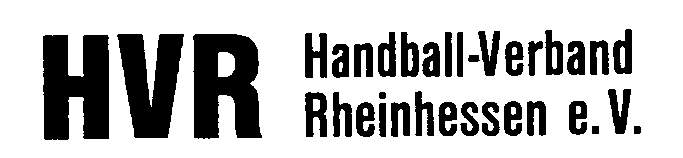 Bildung einer Spielgemeinschaft gemäß § 4 SpO 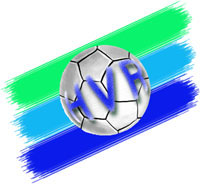 Verein
VereinMänner (MSG) Frauen (FSG) Jugend (JSG)Jugend (nur m oder w) zum Beginn des Spieljahres	20     /20     Name der Spielgemeinschaft 
Abkürzung für den SBO
(max 11 Zeichen)NameStraßeOrt p dE-MailBankverbindungantragsgemäß genehmigtgenehmigt mit folgenden Einschränkungen
nicht genehmigt